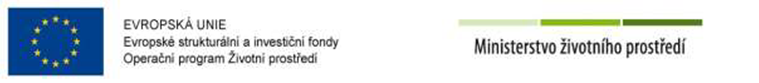 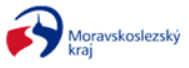 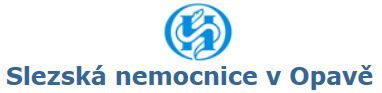 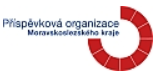 Dodatek č. 2 KE SmlouvĚ o díloSlezská nemocnice v Opavě, příspěvková organizacese sídlem:	Olomoucká 470/86, Předměstí, 746 01 Opava	zastoupena:ve věcech smluvních:	MUDr. Ladislavem Václavcem, MBA, ředitelem	IČO:	47813750DIČ:	CZ47813750Zapsanou v obchodním rejstříku u Krajského soudu v Ostravě, odd. Pr., vložka 924bankovní spojení:	Komerční banka, a.s.	číslo účtu:	XXXXosoba oprávněná jednat ve věcech realizace stavby:Ing. Bedřich Köhler – provozně-technický náměstek, tel.: 553 766 150, mobil 737 271 038(dále jen „objednatel“)RAKORD – R&R, spol. s r.o.se sídlem:	Lidická 1357/12, 794 01 Krnovzastoupena:ve věcech smluvních:	Ing. Vladimírem Rajfem, jednatelemIČO:	43960065DIČ:	CZ43960065	bankovní spojení:	Česká spořitelnačíslo účtu:	XXXXZapsána v obchodním rejstříku vedeném KS soudem v Ostravě, oddíl C, vložka 1974osoba oprávněná jednat ve věcech technických a realizace stavby:Ing. Vladimír Rajf, tel.: 777 720 721(dále jen „zhotovitel“)Výše uvedené smluvní strany se dohodly na změně smlouvy o dílo ze dne 17. 5. 2019, ve znění dodatku č. 1 ze dne 29. 7. 2019 následujícím způsobem:Předmětem tohoto dodatku č. 2 jsou vícepráce plnění ve výši 1.329.974,06 Kč bez DPH a méněpráce plnění ve výši 684.469,1 Kč bez DPH vzniklé při realizaci stavby „Domov sester – přístavba výtahu a stavební úpravy“ a změnami vyplývajícími z rozdílu doby mezi zpracováním projektu a vlastní realizace stavebního díla dle Soupisu víceprací a méněprací (položkového rozpočtu), který je nedílnou součástí tohoto dodatku.Ruší se původní text článku V. Cena za dílo, bod. 11.    Cena za provedené dílo je stanovena dohodou smluvních stran a činí: 24 995 120,36 Kč bez DPH.a přijímá se nový text v tomto znění:Cena za provedené dílo je stanovena dohodou smluvních stran a činí: 25 640 625,32 Kč bez DPH.			Smlouva o dílo ze dne 17. 5. 2019, ve znění dodatku č. 1 ze dne 29. 7. 2019 zůstává i nadále v platnosti a účinnosti a bude interpretována a aplikována ve spojení a v souladu s tímto Dodatkem č. 2.Dodatek č. 2 nabývá platnosti a účinnosti okamžikem jeho podpisu oběma smluvními stranami. Pokud je dána zákonem č. 340/2015 Sb., o zvláštních podmínkách účinnosti některých smluv, uveřejňování těchto smluv a o registru smluv (zákon o registru smluv) povinnost zveřejnění, nabude smlouva účinnosti dnem jejího vložení do registru smluv.Tento Dodatek je vyhotoven ve dvou stejnopisech s platností originálu, přičemž každá smluvní strana obdrží po jednom vyhotovení.Smluvní strany shodně prohlašují, že tento Dodatek byl sepsán dle jejich pravé a svobodné vůle a na důkaz toho jej opatřují svými podpisy.Nedílnou součástí Dodatku č. 2 je příloha:Příloha č. 1 – Položkový rozpočet zhotovitele č. 45/2018/VP ze dne 2. 10. 2019  Cena bez DPHDPH (21%)Cena vč. DPHCena za dílo v Kč24.995.120,36-Kč5 248 975,28-Kč30 244 095,64- KčCena bez DPHDPH (21%)Cena vč. DPHCena za dílo v Kč25 640 625,32 Kč5 384 531,31Kč31 025 156,63 KčV Opavě dne …………………………………….      za objednateleMUDr. Ladislav Václavec MBA           ředitelV Krnově dne 5. 11. 2019……………………………..   za zhotoviteleIng. Vladimír Rajf       jednatel